Sheehans skala for funktionsnedsættelse(Efter Sheehan, 1983)Instruktion:Marker venligst EN boks (mellem 0 og 10) ved hver skalaInstruktion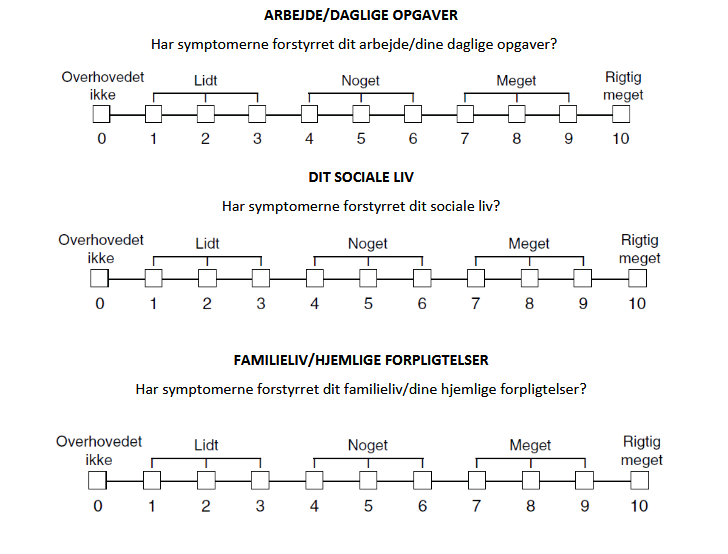 Skriv antal dage mellem (0 og 30) i boksen